11.04.2024 SESJA FOTOGRAFICZNA DLA DZIECI KOŃCZĄCYCH PRZEDSZKOLE„DYPLOM UKOŃCZENIA PRZEDSZKOLA”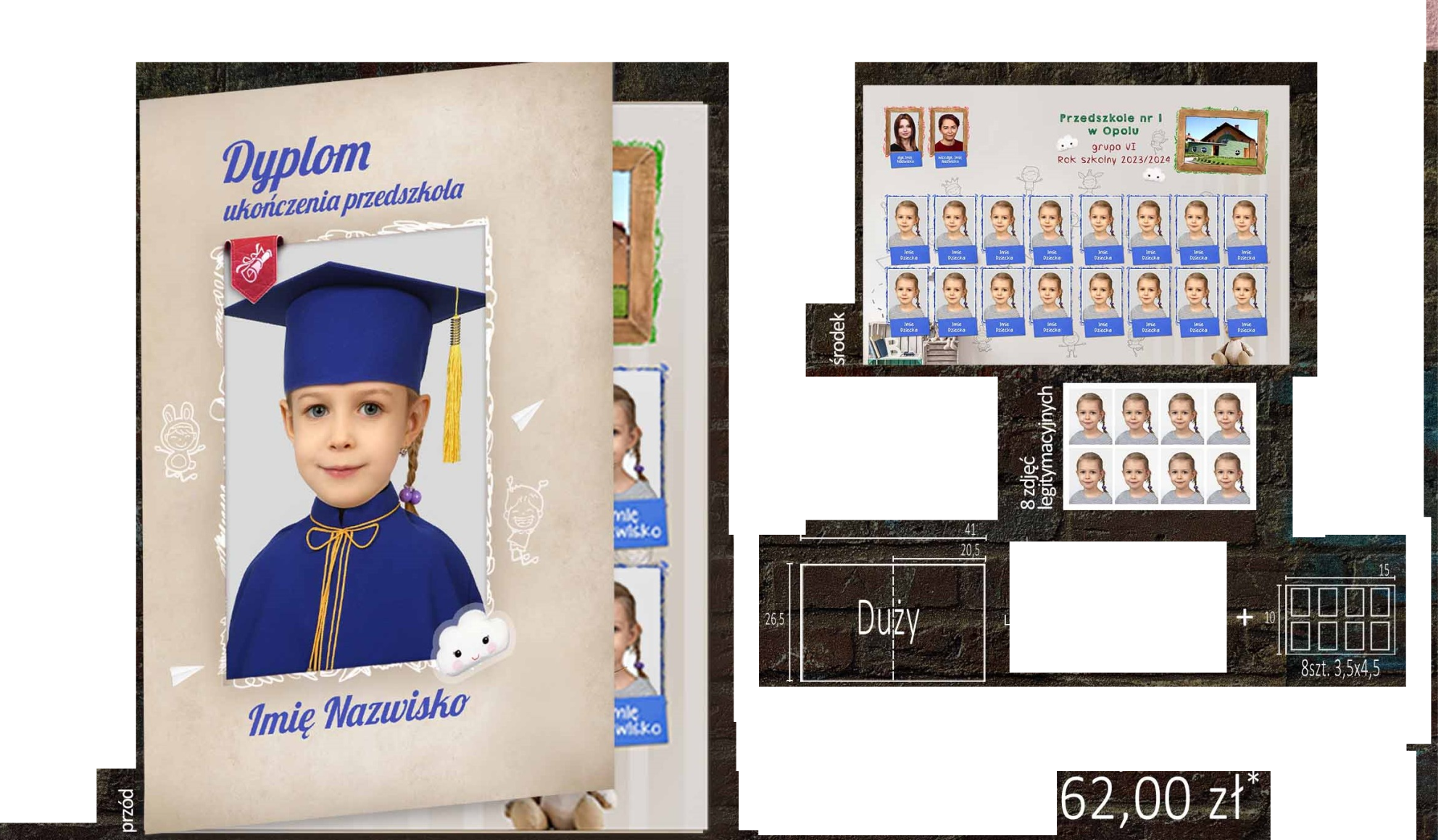 